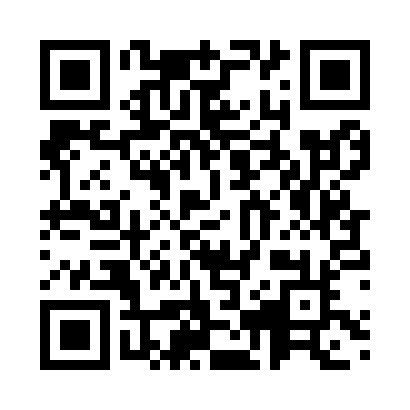 Prayer times for Trogir, CroatiaWed 1 May 2024 - Fri 31 May 2024High Latitude Method: NonePrayer Calculation Method: Muslim World LeagueAsar Calculation Method: ShafiPrayer times provided by https://www.salahtimes.comDateDayFajrSunriseDhuhrAsrMaghribIsha1Wed3:545:4712:524:477:589:432Thu3:525:4612:524:477:599:453Fri3:505:4412:524:478:009:474Sat3:485:4312:524:488:019:485Sun3:465:4212:524:488:029:506Mon3:445:4112:524:498:039:527Tue3:425:3912:524:498:049:548Wed3:415:3812:514:498:069:559Thu3:395:3712:514:508:079:5710Fri3:375:3612:514:508:089:5911Sat3:355:3412:514:508:0910:0112Sun3:335:3312:514:518:1010:0213Mon3:315:3212:514:518:1110:0414Tue3:295:3112:514:518:1210:0615Wed3:275:3012:514:528:1310:0816Thu3:265:2912:514:528:1410:0917Fri3:245:2812:514:528:1510:1118Sat3:225:2712:514:538:1610:1319Sun3:205:2612:524:538:1810:1420Mon3:195:2512:524:548:1910:1621Tue3:175:2412:524:548:2010:1822Wed3:165:2312:524:548:2110:1923Thu3:145:2312:524:558:2210:2124Fri3:135:2212:524:558:2210:2325Sat3:115:2112:524:558:2310:2426Sun3:105:2012:524:568:2410:2627Mon3:085:2012:524:568:2510:2728Tue3:075:1912:524:568:2610:2929Wed3:065:1812:524:578:2710:3030Thu3:045:1812:534:578:2810:3231Fri3:035:1712:534:578:2910:33